ANDREW “PETE” BOERLAGEASSOCIATE DEAN OF THE SCHOOL OF INTERNATIONAL GRADUATE STUDIES (SIGS)NAVAL POSTGRADUATE SCHOOL (NPS)Mr. Andrew “Pete” Boerlage is the Associate Dean, SIGS.  His responsibilities include organizing, managing, and governing the School’s academic units and programs.  He works with the department chairs and directors to plan, conduct, and administer educational programs.  Mr. Boerlage manages all assigned resources, including budgets, manpower, and facilities.  Mr. Boerlage contributes to the development of the School’s long range and strategic planning efforts and he oversees the prioritization and screening of a multitude of requests on varying academic issues and matters; referring requests to the appropriate individuals or offices and/or responding directly on the behalf of the Dean.  He represents the Dean in management and planning committees and serves as the acting Dean in the absence of the Dean.  Prior to becoming SIGS’s Associate Dean Mr. Boerlage served as NPS’s Director, Facility Management.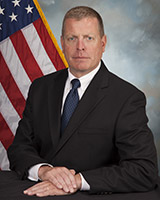 Mr. Boerlage entered the Air Force in 1982.  During his 28-year career he served in numerous operational, staff, and command positions.  He served a tour at NPS as the Military Associate Dean, Graduate School of Operational and Information Sciences.  Additionally, he served a tour in the Pentagon as the Deputy for National Intelligence, Air Force Director of Weather and as the commander of the 45th Weather Squadron at Patrick Air Force Base in Florida.  Prior to his retirement from the Air Force, Mr. Boerlage served as the NPS Chief of Staff.Mr. Boerlage has a Masters Degree in Meteorology from NPS and a Bachelor of Science Degree in Zoology from Washington State University, Pullman, Washington.  Mr. Boerlage is also a graduate of the Air Force’s Squadron Officers School, Air Command and Staff College, and Air War CollegeHis awards include:Air Force Outstanding Unit Award with four oak leaf clustersAir Force Commendation Medal with one oak leaf clusterMeritorious Service Medal with six oak leaf clustersLegion of Merit